     ГОДИНА X                          БРОЈ  5                    17.АВГУСТ        2017. ГОДИНЕАКТАСКУПШТИНЕ ОПШТИНЕ	На основу чл. 35. став 6. Закона о планирању и изградњи(„Службени гласник РС” бр.72/09, 81/09-испр, 64/10-одлука ус, 24/11, 121/12, 42/13 – одлука УС, 50/13 – одлука УС, 98/13 – одлука УС, 132/14 и 145/14), чл. 67. став 1. Правилника о садржини, начину и поступку израде докумената просторног и урбанистичког планирања („Сл. гласник РС“ бр. 64/2015), чл. 22. став 4. Закона о стратешкој процени утицаја на животну средину („Сл. гласник РС“ број 135/2004 и 88/2010) и чл. 43. став 1. тачка. 6. Статута општине Љиг („Сл. гласник Општине Љиг“ бр. 7/08), Скупштина Општине Љиг, на седници одржаној 17.08.2017. године доноси:ОДЛУКУ О УСВАЈАЊУ ПЛАНА ДЕТАЉНЕ РЕГУЛАЦИЈЕ „ПДР 3“ У ЉИГУса Извештајем о стратешкој процени Плана детаљне регулације „ПДР 3“ у Љигу на животну срединуЧлан 1.   Овом Одлуком усваја се План детаљне регулације „ПДР 3“ у Љигу, заједно са Извештајем о стратешкој процени Плана детаљне регулације „ПДР 3“ у Љигу на животну средину, оба израђена од стране Предузећа за консалтинг, урбанизам, пројектовање и инжењеринг „УРБАНПРОЈЕКТ“ А.Д. из Чачка, Жупана Страцимира бр. 35/III, који су у прилогу ове Одлуке и чине њен саставни део.Саставни део ове Одлуке је и Извештај о обављеномјавномувиду у нацртпланскогдокумента, као и сагласност надлежног органа на Извештај о стратешкој процени утицаја предметног плана на животну средину – Решење издато од стране Одељења за финансије Општинске управе Општине Љиг 02број501-59/2017 издато 16.08.2017. год.Члан 2.План детаљне регулације „ПДР 3“ у Љигу представља даљу разраду Плана генералне регулације насеља Љиг, уз поштовање смерница, стечених урбанистичких обавеза и постојећег начина коришћења предметног простора. Планом детаљне регулације одређује се дугорочна пројекција развоја урбанистичког решења у обухвату Плана, као и правила регулације, уређења и грађења, којим се сагледавају елементи намене и организације коришћења простора, а у циљу заштите и подстицања даљег укупног развоја овог подручја. Члан 3.            План детаљне регулације „ПДР 3“ у Љигу састоји се из текстулног дела и графичког дела, изражених у аналогном и дигиталном облику. Графички део плана у аналогном облику су штампане карте , а дигитални део су карте рађене у DWG и PDF формату. Текстуални део Плана детаљне регулације чине:1. ОПШТИ ДЕОПравни и плански основ за израду планаЦиљеви и задаци израде планаГраница обухвата планаОбавезе, услови и смернице из планског документа вишег редаОпис постојећег стањаПЛАНСКИ ДЕО2.1. Правила уређења 2.2. Правила грађењаГрафички део Плана детаљне регулације чине: Катастарско - топографска подлога са приказом границе плана 	Р 1: 1 000Катастарско – топо. подлога и ортофото снимак са приказом границе плана Р 1: 1 000Извод из ПГР-а насеља Љиг /План намене површина и начин спровођења      Р 1:2 500Анализа постојећег стања /Намена површина – начин коришчења/	Р 1:1 000Анализа постојећег стања /Физичке структуре/	Р 1:1 000Анализа постојећег стања /Инфраструктура/	Р 1:1 000План намене површина са поделом земљишта на јавно и остало	                   Р 1:1 000План саобраћаја и нивелације	Р 1:1 000План урбанистичке регулације и површина јавне намене	Р 1:1000План хидротехничке инфраструктуре	Р 1:1 000План електоенергетске инфраструктуре	Р 1:1 000План телекомуникационе инфраструктуре 	Р 1:1 000Синхрон план инфраструктуре	Р 1:1 000Члан 4.          План детаљне регулације се, као урбанистички план, остварује директном применом правила уређења и грађења, као и урбанистичким пројектима и другим општим и посебним актима у складу са Законом.Члан 5.          Графички део Плана у одговарајућем броју примерака својим потписом оверава овлашћено лице органа које је донело плански документ. Чува се најмање један радни оригинал у аналогном облику у одговарајућој размери. Један примерак Плана са Извештајем о стратешкој процени предметног плана на животну средину чува се трајно у архиви Општинске управе Општине Љиг.Члан 6.          План детаљне регулације по свом доношењу је доступан Централном регистру планских докумената. Члан 7.           План детаљне регулације са Извештајем о стратешкој процени предметног плана на животну средину је доступан на увид јавности (правним и физичким лицима) у току важења плана у седишту доносиоца и путем интернет стране органа надлежног за доношење планског документа.  Члан 8.             По доношењу Плана детаљне регулације „ПДР 3“ у Љигу и Извештаја о стратешкој процени предметног плана на животну средину, њихов текстуални део објављује се  „Службеном гласнику Општине Љиг“. Члан 9.           Ова Одлука ступа на снагу осмог дана од дана објављивања у ''Службеном гласнику општине Љиг''.   СКУПШТИНА ОПШТИНЕ ЉИГ01 Број: 06-9/17-1                                                                                                                ПРЕДСЕДНИКГоран Миловановић, с.р.ПЛАН ДЕТАЉНЕ РЕГУЛАЦИЈЕ „ПДР 3“ У ЉИГУса Извештајем о стратешкој процени Плана на животну срединуможете погледати ОВДЕ     17.август   2017. године      *      Службени гласник  Општине Љиг   *    БРОЈ     5     На основу члана 6. Закона о начину одређивања максималног броја запослених у јавном сектору (''Службени гласник РС'', бр: 68/15), тачке 7. Одлуке о максималном броју запослених на неодређено време у систему државних органа, систему јавних служби, систему Аутономне покрајине Војводине и систему локалне самоуправе за 2017. годину ( ''Службени гласник РС'', број: 61/2017) и члана 43. Статута општине Љиг ( ''Службени гласник општине Љиг''  бр. 7/08,10/08 и 6/16), Скупштина општине Љиг, на седници одржаној дана 17.08.2017.године, доносиО Д Л У К УО МАКСИМАЛНОМ БРОЈУ ЗАПОСЛЕНИХ НА НЕОДРЕЂЕНО ВРЕМЕ У СИСТЕМУ ОПШТИНЕ ЉИГ ЗА 2017. ГОДИНУЧлан 1.	Овом одлуком одређује се максималан број запослених на неодређено време у систему општине Љиг за календарску 2017. годину.Члан 2.	Максималан број запослених на неодређено време у систему општине Љиг у 2017. години је 127 запослених на неодређено време, што по организационим облицима износи:Члан 3.Организациони облици, дужни су да најкасније до 31.10.2017.године, ускладе број запослених на неодређено време у складу са чланом 2. ове Одлуке.Члан 4. Одлука ступа на снагу осмог дана од дана објављивања у ''Службеном гласнику општине Љиг'' и интернет страници општине Љиг.Члан 5.Одлуку доставити свим организационим облицима из члана 2. ове Одлуке.СКУПШТИНА ОПШТИНЕ ЉИГ01 Број: 06-9/17-3                                                                                                                   ПРЕДСЕДНИКГоран Миловановић, с.р.     17.август   2017. године      *      Службени гласник  Општине Љиг   *    БРОЈ     5     	На основу члана 43. став 1. тачка 10. Статута Општине Љиг („Службени гласник Општине Љиг“ бр. 7/08,10/08 и 6/16) и члана 19. Одлуке о оснивању Заједничког центра за социјални рад „Солидарност“ за општине Љиг, Лајковац и Мионица („Општински службени гласник“ бр.5/15) Скупштина општине Љиг на седници одржаној 17.08.2017.године, донела јеО Д Л У К УО ДАВАЊУ САГЛАСНОСТИ НА ПРВЕ ИЗМЕНЕ И ДОПУНЕ ГОДИШЊЕГ ПРОГРАМА РАДА ЗА 2017.ГОДИНУ ЗАЈЕДНИЧКОГ ЦЕНТРА ЗА СОЦИЈАЛНИ РАД „СОЛИДАРНОСТ“ ЗА ОПШТИНЕ ЉИГ, ЛАЈКОВАЦ И МИОНИЦАСКУПШТИНА ОПШТИНЕ ЉИГ01 Број: 06-9/17-4                                                                                                                   ПРЕДСЕДНИКГоран Миловановић, с.р.     17.август   2017. године      *      Службени гласник  Општине Љиг   *    БРОЈ     5     На основу члана 18. став 1. Закона о јавним службама (''Службени гласник РС'' бр. 42/91, 71/94 и 79/05-12), члана 43. став 1. тачка 10. Статута општине Љиг (''Службени гласник општине Љиг'' број: 7/08, 10/08 и 6/16), Скупштина општине Љиг на седници одржаној 17.08.2017.године, донела је Р Е Ш Е Њ ЕО РАЗРЕШЕЊУ ДУЖНОСТИ В. Д. ДИРЕКТОРА  ТУРИСТИЧКЕ ОРГАНИЗАЦИЈЕ ОПШТИНЕ ЉИГIРАЗРЕШАВА СЕ Гордана Благојевић из Штавице, дужности в.д. директора Туристичке организације општине Љиг, због истека мандата, закључно са 17.08.2017.године.IIРешење ступа на снагу даном доношења, а објавиће се у ''Службеном гласнику Општине Љиг''.01 Број: 06-9/17-7                                                                                                                   ПРЕДСЕДНИКГоран Миловановић, с.р.     17.август   2017. године      *      Службени гласник  Општине Љиг   *    БРОЈ     5     На основу члана 18. став 1. Закона о јавним службама (''Службени гласник РС'' бр. 42/91, 71/94 и 79/05-12), члана 43. став 1. тачка 10. Статута општине Љиг (''Службени гласник општине Љиг'' број: 7/08, 10/08 и 6/16), Скупштина општине Љиг, на седници одржаној 17.08.2017.године,  донела је Р Е Ш Е Њ ЕО ИМЕНОВАЊУ ДИРЕКТОРА  ТУРИСТИЧКЕ ОРГАНИЗАЦИЈЕ ОПШТИНЕ ЉИГIИМЕНУЈЕ СЕ Владимир Ивановић из Љига за директора Туристичке организације општине Љиг, почев од 17.08.2017.године.IIДиректор се именује на мандатни период од четири године.IIIРешење ступа на снагу даном доношења, а објавиће се у ''Службеном гласнику Општине Љиг''.01 Број: 06-9/17-8                                                                                                                   ПРЕДСЕДНИКГоран Миловановић, с.р.     17.август   2017. године      *      Службени гласник  Општине Љиг   *    БРОЈ     5     	На основу члана 34. и 35.  Закона о јавним предузећима (''Службени гласник РС'' бр.15/2016) и члана 43. став 1. тачка 20. Статута општине Љиг (''Службени гласник општине Љиг'' бр. 7/08, 10/08 и 6/16), Скупштина општине Љиг, на седници одржаној 17.08.2017.године, донела јеРЕШЕЊЕО РАЗРЕШЕЊУ ПРЕДСЕДНИКА И ЧЛАНОВА КОМИСИЈЕ ЗА ИМЕНОВАЊА ОПШТИНЕ ЉИГI	Разрешавају се Председник и чланови Комисије за именовања Општине Љиг, и то:Стево Вранешевић из Љига, ПредседникДраган Радовановић из ЉигаГрадимир Павловић из ЉигаИван Недељковић из БеоградаДејан Ђорђевић из ЉигаII	Решење ступа на снагу даном доношења.III	Решење објавити у „Службеном гласнику општине Љиг“.СКУПШТИНА ОПШТИНЕ ЉИГ01 Број: 06-9/17-9                                                                                                                   ПРЕДСЕДНИКГоран Миловановић, с.р.     17.август   2017. године      *      Службени гласник  Општине Љиг   *    БРОЈ     5     	На основу члана 34. и 35.  Закона о јавним предузећима (''Службени гласник РС'' бр.15/2016) и члана 43. став 1. тачка 20. Статута општине Љиг (''Службени гласник општине Љиг'' бр. 7/08, 10/08 и 6/16), Скупштина општине Љиг, на седници одржаној 17.08.2017.године, донела јеРЕШЕЊЕО ОБРАЗОВАЊУ КОМИСИЈЕ ЗА ИМЕНОВАЊА ОПШТИНЕ ЉИГI	Образује се Комисија за именовања Општине Љиг и то:Милан Јанићијевић, Председник Мирослав Радојичић из Драгоља, чланГрадимир Павловић из Љига, чланМирко Лазић из Бошњановића, чланДр Дејан Ђорђевић из Љига, члан.II	Задатак и начин рада Комисије за именовања Општине Љиг ближе су одређени Законом о јавним предузећима и Одлуком о спровођењу Јавног конкурса за избор директора ЈКП „Комуналац“ Љиг, ЈКП „Шумадија“ Белановица.III	Председник и чланови Комисије бирају се на мандатни период од три године.IV	Председнику и члановима Комисије припада накнада за присуствовање седницама у висини накнаде коју добијају чланови сталних радних тела Скупштине општине.V	Ово решење ступа на снагу даном доношења, а објавиће се у „Службеном гласнику општине Љиг“СКУПШТИНА ОПШТИНЕ ЉИГ01 Број: 06-9/17-10                                                                                                                   ПРЕДСЕДНИКГоран Миловановић, с.р.     17.август   2017. године      *      Службени гласник  Општине Љиг   *    БРОЈ     5     	На основу члана 46. Закона о јавним предузећима (''Службени гласник РС'' бр.15/2016), члана 43. став 1. тачка 10. Статута општине Љиг (''Службени гласник општине Љиг'' број: 7/08, 10/08 и 6/16), Скупштина општине Љиг, на седници одржаној 17.08.2017. године,  донела је Р Е Ш Е Њ ЕО РАЗРЕШЕЊУ ДИРЕКТОРА  ЈАВНОГ КОМУНАЛНОГ ПРЕДУЗЕЋА „КОМУНАЛАЦ“ ИЗ ЉИГАI          РАЗРЕШАВА СЕ  Градимир Филиповић из Љига, дужности директора Јавног комуналног предузећа „Комуналац“ из Љига, закључно са 28.08.2017.године, због истека мандата.IIРешење ступа на снагу даном доношења.IIIРешење објавити у ''Службеном гласнику Општине Љиг''.СКУПШТИНА ОПШТИНЕ ЉИГ01 Број: 06-9/17-11                                                                                                                   ПРЕДСЕДНИКГоран Миловановић, с.р.     17.август   2017. године      *      Службени гласник  Општине Љиг   *    БРОЈ     5     	На основу члана 52. Закона о јавним предузећима (''Службени гласник РС'' бр.15/2016), члана 43. став 1. тачка 10. Статута општине Љиг (''Службени гласник општине Љиг'' број: 7/08, 10/08 и 6/16), Скупштина општине Љиг, на седници одржаној 17.08.2017. године,  донела је Р Е Ш Е Њ ЕО ИМЕНОВАЊУ ВРШИОЦА ДУЖНОСТИ ДИРЕКТОРА  ЈАВНОГ КОМУНАЛНОГ ПРЕДУЗЕЋА „КОМУНАЛАЦ“ ИЗ ЉИГАI          ИМЕНУЈЕ СЕ  Градимир Филиповић из Љига, за вршиоца дужности директора Јавног комуналног предузећа „Комуналац“ из Љига, почев од 29.08.2017.године.IIМандат вршиоца дужности директора траје до именовања директора јавног предузећа по спроведеном јавном конкурсу.Вршилац дужности директора именује се на период од најдуже годину дана од дана именовања.IIIРешење ступа на снагу даном доношења, а објавиће се у ''Службеном гласнику Општине Љиг''.СКУПШТИНА ОПШТИНЕ ЉИГ01 Број: 06-9/17-12                                                                                                                   ПРЕДСЕДНИКГоран Миловановић, с.р.     17.август   2017. године      *      Службени гласник  Општине Љиг   *    БРОЈ     5     	На основу члана 38.  Став 2. Закона о јавним предузећима (''Службени гласник РС'' бр.15/2016) и члана 43. Статута општине Љиг (''Службени гласник општине Љиг'' бр. 7/08, 10/08 и 16/06), Скупштина општине Љиг, на седници одржаној 17.08.2017.године, донела је ОДЛУКУО СПРОВОЂЕЊУ ЈАВНОГ КОНКУРСА ЗА ИЗБОР ДИРЕKТОРА ЈКП „КОМУНАЛАЦ“ ЉИГ  Члан 1.Овом Одлуком утврђује се поступак спровођења Јавног конкурса за избор директора ЈКП „Комуналац“ Љиг (у даљем тексту: избор директора) .Члан 2.	Оглас о Јавном конкурсу за избор директора је саставни део ове Одлуке.	 Члан 3.	Општинска управа Општине Љиг, у року од осам дана од дана доношења ове Одлуке доставља Оглас о Јавном конкурсу ради објављивања у „Службеном гласнику Републике Србије” и једним дневним новинама које се дистрибуирају на целој територији Републике Србије.	Оглас о јавном конкурсу објављује се и на интернет страници Општине Љиг, с тим што се мора навести када је оглас о јавном конкурсу објављен у „Службеном гласнику Републике Србије”. 	Рок за подношење пријава на јавни конкурс је 30 дана од дана објављивања јавног конкурса у „Службеном гласнику Републике Србије”. Члан 4.	Ради спровођења јавног конкурса за избор директора, Скупштина општине Љиг образује Комисију за именовања Општине Љиг (у даљем тексту: Комисија), која има Председника и 4 члана.	Председник и чланови Комисије не могу бити одборници Скупштине општине Љиг, као ни постављена лица у органима Општине Љиг.Члан 5.   	Комисија ради и одлучује на седницама.	Седницу Комисије сазива Председник Комисије.	У случају одсутности или спречености Председника Комисије, седницом Комисије сазива и њима председава најстарији члан Комисије.	На седници Комисије води се записник. У записник се обавезно уносе: датум и место одржавања седнице, дневни ред, имена присутних и одсутних чланова Комисије, предлози и ставови изнети на седници, резултати сваког гласања, као и свако издвојено мишљење.	Записник Комисије потписује Председник, односно председавајући Комисије.	Члан 6.   	По истеку рока за подношење пријава на Конкурс за избор директора, Председник Комисије, односно председавајући, заказује седницу Комисије на којој ће се евидентирати све приспеле пријаве и поднети докази.	На седници из претходног става овог члана Комисија обавезно проверава:да ли су све пријаве достављене у року који је одређен Огласом о Јавном конкурсуда ли су пријаве разумљиве, односно да ли се из пријаве може јасно закључити да се ради о пријави на предметни конкурс и да ли су уз пријаву достављени сви докази који су у Конкурсу тражени.	У случају да Комисија утврди да Пријава има неких недостатака, Закључком ће одбацити Пријаву као неблаговремену, неразумљиву или непотпуну.	Против Закључка из претходног става, није допуштена посебна Жалба.Члан 7.		Након извршене провере, Комисија посебним актом саставља списак кандидата који испуњавају услове за именовање и међу њима спроводи изборни поступак. 		У изборном поступку Комисија врши оцењивање стручне оспособљености, знања и вештина кандидата, као и састављање ранг-листе кандидата.Члан 8.	У изборном поступку, Комисија може извршити проверу и оцењивање стручне оспособљености, знања и вештина кандидата:- писаном провером- усменом провером- оценом приложене документације или на други начин подобан за проверу и оцењивање стручне оспособљености, знања и вештина кандидата.	О начину провере и оцењивања стручне оспособљености, знања и вештина кандидата одлучује Комисија.Члан 9.	На основу резултата провере стручне оспособљености, знања и вештина кандидата, Комисија саставља ранг-листу са највише три најбоље рангирана кандидата са бројчано исказаним и утврђеним резултатима провере стручне оспособљености, знања и вештина кандидата.	Ранг-листу из претходног става Комисија доставља Општинској управи Општине Љиг заједно са Записником о изборном поступку.Члан 10.	Општинска управа Општине Љиг припрема Предлог Решења о именовању и заједно са ранг-листом за именовање и Записником о изборном поступку, доставља Општинском већу.Након разматрања примљене документације, Општинско веће доноси предлог акта о именовању директора јавног предузећа и доставља исти Скупштини општине на  усвајање.Члан 11.	Решење о именовању објављује се у „Службеном гласнику Републике Србије” и у „Службеном гласнику Општине Љиг“.	Решење из става 1. овог члана са образложењем обавезно се објављује на интернет страници Општине Љиг.	По примерак решења о именовању са образложењем доставља се именованом лицу и свим кандидатима који су учествовали у поступку јавног конкурса.	Кандидату који је учествовао у изборном поступку, на његов захтев, Комисија је дужна да у року од два дана од дана пријема захтева омогући увид у документацију јавног конкурса, под надзором Комисије.Члан 12.	Ако ни после спроведеног Јавног конкурса Скупштини општине не буде предложен кандидат за именовање због тога што је Комисија утврдила да ниједан кандидат који је учествовао у изборном поступку не испуњава услове за именовање или ако Скупштина општине не именује предложеног кандидата или другог кандидата са листе, спроводи се нови Јавни конкурс на начин и по поступку прописаним Законом и овом Одлуком.Члан 13.Ова одлука ступа на снагу даном објављивања у ''Службеном гласнику општине Љиг''СКУПШТИНА ОПШТИНЕ ЉИГ01 Број : 06-9/17-13                                                                                                       ПРЕДСЕДНИК                                                                                                          Горан Миловановић, с.р.На основу члана 36, 38. став 2.  и 39. Закона о јавним предузећима (''Сл. гласник РС'' бр. 15/16) и члана 43. Статута општине Љиг (''Службени гласник општине Љиг'' бр. 7/08, 10/08 и 6/16), Скупштина општине Љиг, објављујеО Г Л А Со јавном конкурсу за избор и именовањеДиректора Јавног комуналног предузећа ''Комуналац'' Љиг, Улица Карађорђева бр. 7, Љиг. Директор се именује на одређено време, на  мандатни период од 4. годинеКандидат за директора предузећа мора да испуњава следеће услове :	1) да је пунолетно и пословно способно;	2) да има стечено високо образовање, на основним студијама у трајању од најмање четири године, односно на основним академским студијама у обиму од најмање 240 ЕСПБ бодова, мастер академским студијама, мастер струковним студијама, специјалистичким академским студијама или специјалистичким струковним студијама;	3) да има најмање пет година радног искуства на пословима за које се захтева високо образовање из тачке 2) овог члана;	4) да има најмање три године радног искуства на пословима који су повезани са пословима Јавног комуналног предузећа ''Комуналац“ Љиг;	5) да познаје област корпоративног управљања;	6) да има радно искуство у организовању рада и вођењу послова;	7) да није члан органа политичке странке, односно да му је одређено мировање у вршењу функције у органу политичке странке;	8) да није осуђивано на казну затвора од најмање шест месеци;	9) да му нису изречене мере безбедности у складу са законом којим се уређују кривична дела, и то:	- обавезно психијатријско лечење и чување у здравственој установи;	- обавезно психијатријско лечење на слободи;	- обавезно лечење наркомана;	- обавезно лечење алкохоличара;	- забрана вршења позива, делатности и дужности.ПРИЈАВА НА ЈАВНИ КОНКУРС И ДОКАЗИ КОЈИ СЕ ПРИЛАЖУ УЗ ПРИЈАВУ:	Пријава на јавни конкурс садржи: име и презиме кандидата, датум и место рођења, адресу становања, број телефона, e-mail адресу, податке о образовању, податке о врсти и дужини радног искуства, податке о познавању корпоративног управљања и податке о посебним областима знања, и назнаку предузеће за које конкурише. Уз пријаву са личном и радном биографијом прилажу се докази о испуњености услова у оригиналу или овереној фотокопији и то:
- Извод из матичне књиге рођених (издат у складу са законом о матичним књигама);
- Уверење о пословној способности (издато од стране надлежног Центра за социјални рад)
- Уверење о држављанству РС (не старије од 6 месеци у односу на дан објављивања јавног конкурса у („Сл. гласнику РС“),- Диплома о стеченом високом образовању,- Исправе којима се доказује радно искуство (потврда или други акти из којих се доказује да има најмање 5 година радног искуства на пословима за које се захтева високо образовање).
- Исправе којима се доказује радно искуство на пословима који су повезани са пословима Предузећа за које конкурише (потврда или други акти из којих се доказује да лице има најмање 3 године радног искуства на пословима који су повезани са пословима Предузећа).
- Исправа којом се доказује радно искуство у организовању рада и вођењу послова (потврде или други акти којима се доказује да лице има радно искуство у организовању рада и вођењу послова)
- Изјава кандидата дата под кривичном и материјалном одговорношћу да није члан органа политичке странке, односно да му је одређено мировање у вршењу функције у органу политичке странке.- Уверење од надлежног органа да лице није осуђивано на казну затвора од најмање 6 месеци и уверење надлежног органа да му нису изречене мере безбедности у складу са законом којим се уређу кривична дела и то:Обавезно психијатријско лечење и чување у здравственој установи;Обавезно психијатријско лечење на слободи;Обавезно лечење наркомана;Обавезно лечење алкохоличара;Забрана вршења позива делатности и дужности.(не старије од 6 месеци у односу на дан објављивања јавног конкурса у „Сл. гласнику РС“),Неблаговремене, неразумљиве и пријаве уз које нису приложени сви потребни докази, Комисија за спровођење конкурса одбациће закључком против кога није допуштена посебна жалба).РОК ЗА ПОДНОШЕЊЕ ПРИЈАВЕ:Рок за подношење пријаве је 30 дана од дана објављивања овог огласа у „Службеном гласнику РС“. Пријаве на оглас са доказима о испуњености услова се подносе у затвореној коверти Комисији за спровођење јавног конкурса за избор директора ЈКП чији је оснивач Општина Љиг путем поште или преко писарнице Општинске управе Општине Љиг на адресу Љиг, Улица Карађорђева бр.7 са назнаком „Јавни конкурс за избор директора ЈКП ''Комуналац'' Љиг“.Лице задужено за давање обавештења о јавном конкурсу је Драган Радовановић, Заменик секретара Скупштине општине Љиг, контакт телефон 014/3445-024 сваког радног рана од 7,30 до 14,30.	Овај оглас објавити у „Службеном гласнику РС“, у једном дневном листу који се дистрибуира на целој територији РС у року од осам дана од дана доношења одлуке о спровођењу јавног конкурса за именовање директора.     17.август   2017. године      *      Службени гласник  Општине Љиг   *    БРОЈ     5     	На основу члана 8. Закона о безбедности саобраћаја на путевима („Службени гласник РС“ бр. 41/09,53/10, 101/11 и 55/14) и члана 43 став 1 тачка 20  Статута Општине Љиг („Службени гласник Општине Љиг“ бр.7/08, 10/08и 6/16), Скупштина општине Љиг на седници одржаној 17.08.2017.године, донела је РЕШЕЊЕО РАЗРЕШЕЊУ САВЕТА ЗА БЕЗБЕДНОСТ САОБРАЋАЈАНА ТЕРИТОРИЈИ ОПШТИНЕ ЉИГ I	Разрешава се Савет за безбедност саобраћаја на територији Општине Љиг, и то:Михаило Зечевић,– председник Горан Миловановић, чланЉубивоје Вујић, чланЗоран Илић, чланДрагољуб Давидовић, чланГрадимир Филиповић, чланИван Смиљанић, чланЈовиша Илић, члан.9.    Представник Предузећа за путева „Београд“ а.д. – у реструктурирањуII	Решење ступа на снагу даном доношења, а објавеће се у „Службеном гласнику Општине Љиг“.СКУПШТИНА ОПШТИНЕ ЉИГ01 Број: 06-9/17-14                                                                                                                  ПРЕДСЕДНИКГоран Миловановић, с.р.      17.август   2017. године      *      Службени гласник  Општине Љиг   *    БРОЈ     5     	На основу члана 43 став 1 тачка 20  Статута Општине Љиг („Службени гласник Општине Љиг“ бр.7/08, 10/08 и 6/16), Скупштина општине Љиг на седници одржаној 17.08.2017.године, донела је РЕШЕЊЕО РАЗРЕШЕЊУ САВЕТА ЗА СТРАТЕШКИ РАЗВОЈ ОПШТИНЕ ЉИГI	Разрешава се Савет за стратешки развој општине Љиг, у следећем саставу:Миодраг Старчевић, председник Општине Љиг – председникДраган Лазаревић, заменик председника Општине Љиг, чланМихаило Зечевић, председник Скупштине општине Љиг, чланДрагослав Радивојевић из Љига, чланМилојко Радовановић, из Белановице, чланРаденко Перлић из Љига, чланСретен Савић из Мораваца, чланВеселин Шиљеговић из Љига, чланЗоран Танасијевић из Мораваца, чланМирослав Кубуровић из Љига, чланЗоран Радивојевић из Љига, чланМиливоје Николчић из Љига, чланБране Кашарић из Љига, чланЗоран Милисављевић из Белановице, чланII	Ова Одлука ступа на снагу осмог дана од дана објављивања у „Службеном гласнику Општине Љиг“.СКУПШТИНА ОПШТИНЕ ЉИГ01 Број: 06-9/17-15                                                                                                                   ПРЕДСЕДНИКГоран Миловановић, с.р.     17.август   2017. године      *      Службени гласник  Општине Љиг   *    БРОЈ     5     	На основу члана 27. став 10 Закона о јавној својини („Службени гласник РС“ бр.72/2011, 88/2013 , 105/2014, 104/2016 и 108/2016), члана 100. Закона о планирању и изградњи („Службени гласник РС“ бр.72/2009, 81/2009-испр, 24/2011, 121/2012, 42/2013-ОУС, 50/2013-ОУС, 98/2013, 132/2014 и 145/2014), члана 2 и 3. Уредбе о условима прибављања и отуђења непокретности погодбом, давања у закуп ствари у јавној својини и поступцима јавног надметања и прикупљања писмених понуда („Службени гласник РС“ бр.24/2012, 48/2015 и 99/2015), члана 43 Статута општине Љиг („Службени гласник општине Љиг „ бр.7/08, 10/08 и 6/16), Скупштина општине Љиг на седници одржаној дана 17.08.2017.године, донела је                                                                      О Д Л У К УО отуђењу катастарске парцеле бр.51156/9 уписане у Лист непокретностибр.1542 КО Љиг, непосредном погодбом                                                                                    I	ОТУЂУЈЕ СЕ из јавне својине општине Љиг кат. парцела бр. 51156/9 КО Љиг, непосредном погодбом ради исправке граница суседних парцела.-Кат.парцела бр.51156/9  означена као градско грађевинско земљиште, укупне површине 78 м2 налази се у Љигу,ул. Дринске Дивизије.                                                                          II  	Процену тржишне вредности утврдио је надлежни орган Пореске управе Експозитуре Љиг  од 31.07.2017 године у износу од 89.700,00 динара.                                                                         III	 Кат. парцела бр.51156/9  отуђује се из јавне својине општине Љиг и преноси у својину Јовановић Чаславу из Љига, ул. Дринске Дивизије.                                                                          IV	Уговор о отуђењу непокретности, непосредном погодбом, ради исправке граница суседних парцела из тачке I ове Одлуке  закључује председник општине Љиг, по претходно прибављеном мишљењу Општинског јавног правобранилаштва.                                                                            V 	Ову одлуку објавити у „Службеном гласнику општине Љиг“.СКУПШТИНА ОПШТИНЕ ЉИГ01 Број: 06-9/17-17                                                                                                                 ПРЕДСЕДНИКГоран Миловановић, с.р.     17.август   2017. године      *      Службени гласник  Општине Љиг   *    БРОЈ     5          На основу члана 27. став 10 Закона о јавној својини („Службени гласник РС“ бр.72/2011, 88/2013 , 105/2014, 104/2016 и 108/2016), члана 100. Закона о планирању и изградњи („Службени гласник РС“ бр.72/2009, 81/2009-испр, 24/2011, 121/2012, 42/2013-ОУС, 50/2013-ОУС, 98/2013, 132/2014 и 145/2014), члана 2 и 3. Уредбе о условима прибављања и отуђења непокретности погодбом, давања у закуп ствари у јавној својини и поступцима јавног надметања и прикупљања писмених понуда („Службени гласник РС“ бр.24/2012, 48/2015 и 99/2015), члана 43 Статута општине Љиг („Службени гласник општине Љиг „ бр.7/08, 10/08 и 6/16), Скупштина општине Љиг на седници одржаној дана 17.08.2017.године, донела је                                                                      О Д Л У К УО отуђењу катастарске парцеле бр.6571/2 уписане у Лист непокретностибр.1542 КО Љиг, непосредном погодбом                                                                            I     ОТУЂУЈЕ СЕ из јавне својине општине Љиг кат. парцела бр. 6571/2 КО Љиг, непосредном погодбом ради исправке граница суседних парцела.-Кат.парцела бр.6571/2  означена као градско грађевинско земљиште, укупне површине 139 м2 налази се у Љигу,ул. Равногорска б.б.                                                                           II  Процену тржишне вредности утврдио је надлежни орган Пореске управе Експозитуре Љиг  од 31.07.2017 године у износу од 93.130,00 динара.                                                                          III Кат. парцела бр.6571/2  отуђује се из јавне својине општине Љиг и преноси у својину Радивојевић Милисаву из Љига, ул. Равногорска б.б.                                                                           IVУговор о отуђењу непокретности, непосредном погодбом, ради исправке граница суседних парцела из тачке I ове Одлуке  закључује председник општине Љиг, по претходно прибављеном мишљењу Општинског јавног правобранилаштва.                                                                            V Ову одлуку објавити у „Службеном гласнику општине Љиг“.СКУПШТИНА ОПШТИНЕ ЉИГ01 Број: 06-9/17-18                                                                                                                   ПРЕДСЕДНИКГоран Миловановић, с.р.     17.август   2017. године      *      Службени гласник  Општине Љиг   *    БРОЈ     5     	На основу члана 27. став 10 Закона о јавној својини („Службени гласник РС“ бр.72/2011, 88/2013 , 105/2014, 104/2016 и 108/2016), члана 100. Закона о планирању и изградњи („Службени гласник РС“ бр.72/2009, 81/2009-испр, 24/2011, 121/2012, 42/2013-ОУС, 50/2013-ОУС, 98/2013, 132/2014 и 145/2014), члана 2 и 3. Уредбе о условима прибављања и отуђења непокретности погодбом, давања у закуп ствари у јавној својини и поступцима јавног надметања и прикупљања писмених понуда („Службени гласник РС“ бр.24/2012, 48/2015 и 99/2015), члана 43 Статута општине Љиг („Службени гласник општине Љиг „ бр.7/08, 10/08 и 6/16), Скупштина општине Љиг на седници одржаној дана 17,08,2017.године, донела је                                                                      О Д Л У К УО отуђењу катастарске парцеле бр.26/36 уписане у Лист непокретностибр.214 КО Белановица, непосредном погодбом                                                                          IОТУЂУЈЕ СЕ из јавне својине општине Љиг кат. парцела бр. 26/36 КО Белановица, непосредном погодбом ради исправке граница суседних парцела.-Кат.парцела бр.26/36  означена као градско грађевинско земљиште, укупне површине 72 м2 налази се у Белановици, ул.Качерска б.б.                                                                          IIПроцену тржишне вредности утврдио је надлежни орган Пореске управе Експозитуре Љиг  од 31.07.2017 године у износу од 82.800,00 динара.                                                                         III Кат. парцела бр.26/36 отуђује се из јавне својине општине Љиг и преноси у својину Торбица Јелени из Београда  ул. Др.Рибара бр.107/32.                                                                          IVУговор о отуђењу непокретности, непосредном погодбом, ради исправке граница суседних парцела из тачке I ове Одлуке  закључује председник општине Љиг, по претходно прибављеном мишљењу Општинског јавног правобранилаштва.                                                                            VОву одлуку објавити у „Службеном гласнику општине Љиг“.СКУПШТИНА ОПШТИНЕ ЉИГ01 Број: 06-9/17-19                                                                                                                 ПРЕДСЕДНИКГоран Миловановић, с.р.     17.август   2017. године      *      Службени гласник  Општине Љиг   *    БРОЈ     5     САДРЖАЈАКТА  СКУПШТИНЕ ОПШТИНЕИЗДАЈЕ: Скупштина општине ЉигОдговорни уредник:  Драган Радовановић, Заменик  секретара Скупштине општине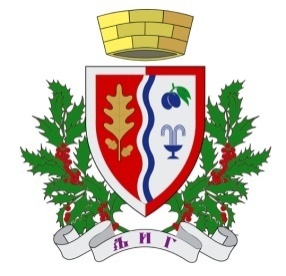 СЛУЖБЕНИ ГЛАСНИКОПШТИНЕ ЉИГ1.                                                                 2.                                                                 Р.Б.НАЗИВ ОРГАНИЗАЦИОНОГ ОБЛИКАУКУПНО1271ПУ ''КАЈА''382.ЈКП ''КОМУНАЛАЦ''333.ЈКП ''ШУМАДИЈА''44.ТУРИСТИЧКА ОРГАНИЗАЦИЈА25. ГРАДСКА БИБЛИОТЕКА56. ОПШТИНСКА УПРАВА453.                                                                 4.                                                                 5.                                                                 6.                                                                 7.                                                                 8.                                                                 9.                                                                 10.11.12.13.14.15.